Quelle wikipedia: Liste der Bürgermeister von Frankfurt (Oder)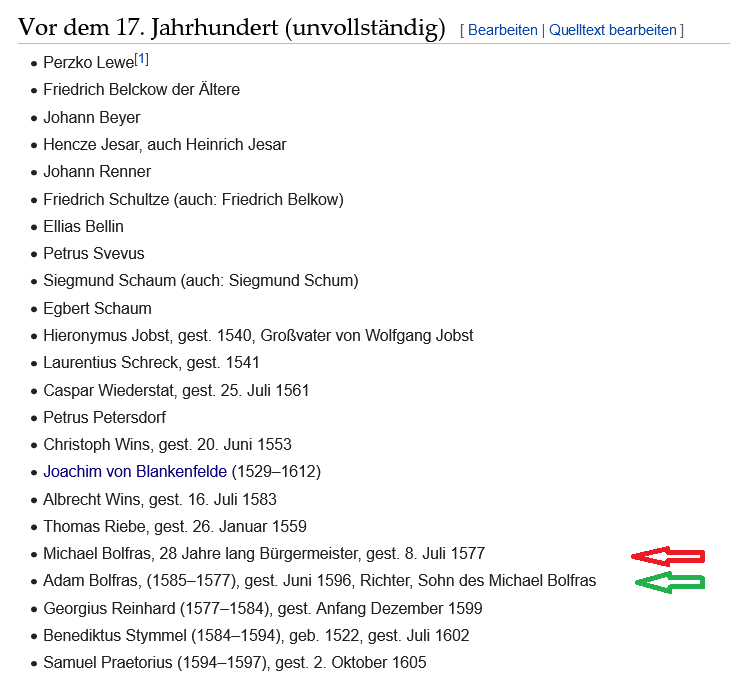 